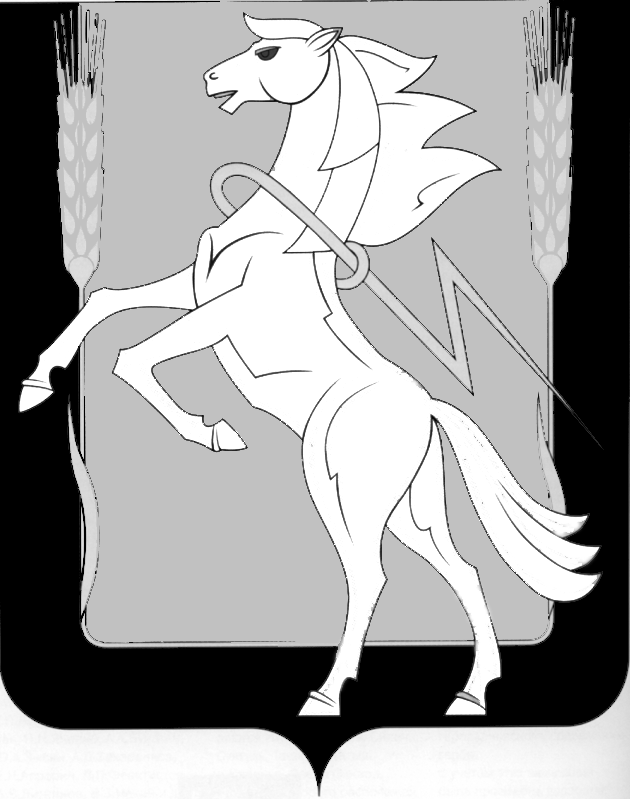 СОБРАНИЕ ДЕПУТАТОВ СОСНОВСКОГОМУНИЦИПАЛЬНОГО РАЙОНАПЯТОГО СОЗЫВАРЕШЕНИЕот  «19»  сентября 2018 года  № 467О корректировке схемы территориального планирования Сосновского муниципального района Челябинской области В соответствии с Федеральным законом от 06.10.2003 г. № 131-ФЗ «Об общих принципах организации местного самоуправления в Российской Федерации», ст.19,20,21 Градостроительного кодекса Российской Федерации, сводным заключением о согласовании проекта «Корректировка схемы территориального планирования Сосновского муниципального района Челябинской области» от 21.08.2018 г. № 09/4574, Собрание депутатов Сосновского муниципального района пятого созыва, РЕШАЕТ:1. Утвердить корректировку схемы территориального планирования Сосновского  муниципального района (прилагается).       2. Опубликовать настоящее Решение в информационном бюллетене «Сосновская нива» и разместить на официальном сайте органов местного самоуправления Сосновского муниципального района в  сети интернет www.chelsosna.ru3. Контроль за исполнением настоящего Решения возложить на постоянную комиссию по аграрным вопросам, экологии и природопользованию.Председатель Собраниядепутатов Сосновскогомуниципального района                                                      Г.М. Шихалева